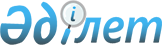 О внесении изменений в решение Шардаринского районного маслихата от 20 сентября 2023 года № 8-45VIII " Об утверждении Правил оказания социальной помощи, установления размеров и определения перечня отдельных категорий нуждающихся граждан"Решение Шардаринского районного маслихата Туркестанской области от 28 февраля 2024 года № 20-93-VIII. Зарегистрировано в Департаменте юстиции Туркестанской области 6 марта 2024 года № 6477-13
      Шардаринский районный маслихат РЕШИЛ:
      1. Внести в решение Шардаринского районного маслихата " Об утверждении Правил оказания социальной помощи, установления размеров и определения перечня отдельных категорий нуждающихся граждан" от 20 сентября 2023 года № 8-45VIII (зарегистрировано в Реестре государственной регистрации нормативных правовых актов за № 6347-13) следующие изменения:
      в Правилах оказания социальной помощи, установления размеров и определения перечня отдельных категорий нуждающихся граждан Шардаринского района утвержденных указанным решением:
      подпункт 2) пункта 7 дополнить абзацем "к 35-летию вывода Ограниченного контингента советских войск из Демократической Республики Афганистан в размере 50 месячных расчетных показателей единовременно";
      подпункт 4) пункт 8 изложить в новой редакции:
      4) социальная помощь детям (родителям или иным законным представителям)и совершеннолетним лицам, инфицированным вирусом иммунодефицита человека (далее ВИЧ) по вине медицинских работников, назначается ежемесячно в 2 - кратном размере прожиточного минимума, установленного Законом Республики Казахстан о Республиканском бюджете на соответствующий финансовый год, без учета средне душевого дохода;
      2. Настоящее решение вводится в действие по истечении десяти календарных дней после дня его первого официального опубликования.
					© 2012. РГП на ПХВ «Институт законодательства и правовой информации Республики Казахстан» Министерства юстиции Республики Казахстан
				
      Председатель районного маслихата

Б. Муталиев
